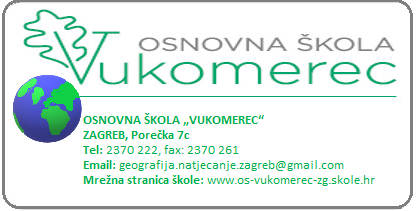 Povjerenstvo Grada Zagreba za pripremui provedbu natjecanja učenika osnovnih školaiz geografijeKLASA: 602-02/20-01/01URBROJ: 251-158-20-11Zagreb, 16.1.2020OSNOVNIM ŠKOLAMAGRADA ZAGREBAkoje provode školsko natjecanje iz geografijeŠkolska i županijska natjecanja iz geografijePoštovani,OŠ „Vukomerec“ i ove godine domaćin je županijskog natjecanja iz geografije.Školska natjecanja iz geografije održavaju se u srijedu, 12. veljače 2020. u 13 sati, a sve detaljneobavijesti možete naći u KATALOGU NATJECANJA I SMOTRI učenika i učenica osnovnih i srednjih škola RH u 2020. na mrežnim stranicama Agencije za odgoj i obrazovanje www.azoo.hrMolimo Vas da dobro proučite Katalog jer se nepotpune prijave i prijave koje nisu u skladu s navedenim UPUTAMA neće razmatrati.Testove i sve pripadajuće materijale za provedbu školskoga natjecanja proslijedit ćemo svim školama (škole se ne prijavljuju za natjecanje) elektronskim putem 11. veljače, a rješenja 12. veljače iza 14 sati. Školsko povjerenstvo dužno je provjeriti pravovremenost dostave testovnih materijala, a potom organizirati njihovo fotokopiranje/umnožavanje u dovoljnom broju primjeraka.Mentori učenika s teškoćama dužni su 10 dana prije natjecanja javiti koje tehničke uvjete treba organizator natjecanja osigurati.Nakon provedenog školskog natjecanja, školsko povjerenstvo dostavlja županijskom povjerenstvu izvješće o provedenom natjecanju i ljestvicu konačnog poretka učenika te predlaže učenike s 50 i više bodova po razredu za kandidate za županijsko natjecanje.Nakon uvida u dokumentaciju učenika županijsko povjerenstvo će formirati listu pozvanih učenika na županijsko natjecanje. Ovisno o ostvarenim bodovima moguće je da se pozovu i učenici s manje od 50 bodova.Popis pozvanih učenika po kategorijama za županijsku razinu, objavljuje se na mrežnim stranicama škole domaćina Natjecanja iz geografije najkasnije 10 dana prije provedbe županijske razine natjecanja.Nakon školskog natjecanja:Najkasnije do 17. veljače 2020. do 23.59 sve škole koje su sudjelovale na ovoj razini natjecanja trebaju poslati elektroničkom poštom, isključivo na e-mail:geografija.natjecanje.zagreb@gmail.comprilog_1 - izvješće školskog povjerenstva o provedenom natjecanjuprilog_2 - prijavu predloženika za županijsko natjecanjeprilog_3 - ispunjenu excel (.xls) tablicu (u prilogu) za Natjecanje iz geografije s rezultatima školskoga natjecanjaPrilog_4 - izjavu o davanju suglasnosti za prikupljanje, obradu i objavu osobnih podataka u svrhu sudjelovanja na natjecanju/smotri (za učenika i za mentora)Na adresu Osnovne škole „Vukomerec“, domaćina županijskog natjecanja poslati običnom (zemaljskom) poštom ili osobno do 20. veljače 2020.:prilog_1 - izvješće sa školskog natjecanjaprilog_2 - ispisani primjerak prijave predloženika za županijsko natjecanje - sve originale testova (preslike testova ostaju u školi) predloženika za županijsko natjecanje s pričvršćenim („zaklamanim”) obrascem za zaporku.Napomena: tablica je preuzeta sa internetskih stranica Agencije za odgoj i obrazovanje (www.azoo.hr) pod Natjecanja i smotre/ Upute i obavijesti). Važno je pridržavati se uputa za popunjavanje i u njoj ne raditi nikakva dodatna formatiranja. Polja koja su relevantna za natjecanje popunjavaju se sukladno pravopisu hrvatskog jezika: redni broj, OIB, ime, prezime, školska godina, broj kategorije, razred, ime i prezime mentora, naziv škole, grad, broj županije, županija, ostvareno mjesto, bodovi i zaporka.Važno: Svi podaci u tablicama moraju biti uneseni kako to format zahtijeva i svako odstupanje od zadanog će prouzročiti nemogućnost upisa rezultata u navedene sustave NISpuSŠ i NISpVU, odnosno bit će iskazan kao pogreška u sustavu.Šifre kategorija za Natjecanje iz geografije su sljedeće:213 za 5. razred,214 za 6.razred,215 za 7.razred,216 za 8.razred.Svi obrasci nalaze se u nastavku dopisa i preuzeti su iz Kataloga.Važno! U prijavi obavezno navesti ime mentora koji će raditi u Povjerenstvu za ispravljanje testova.Molimo Vas da sve navedeno, u zakazanim rokovima, pošaljete redovitom poštom ili osobno na adresu naše škole:OŠ „VUKOMEREC“POREČKA 7c,10000 ZAGREBjer navedeni dokumenti moraju sadržavati pečat škole i potpis odgovorne osobe.Svim mentorima i učenicima želimo uspješno sudjelovanje na ovogodišnjem natjecanju!Tajnica Županijskog povjerenstvaPredsjednik Županijskog povjerenstvaIvana Pavlinušić Kurspahić, prof.Zdravko Dominik,prof.